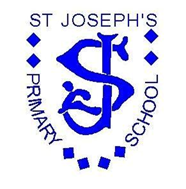 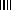 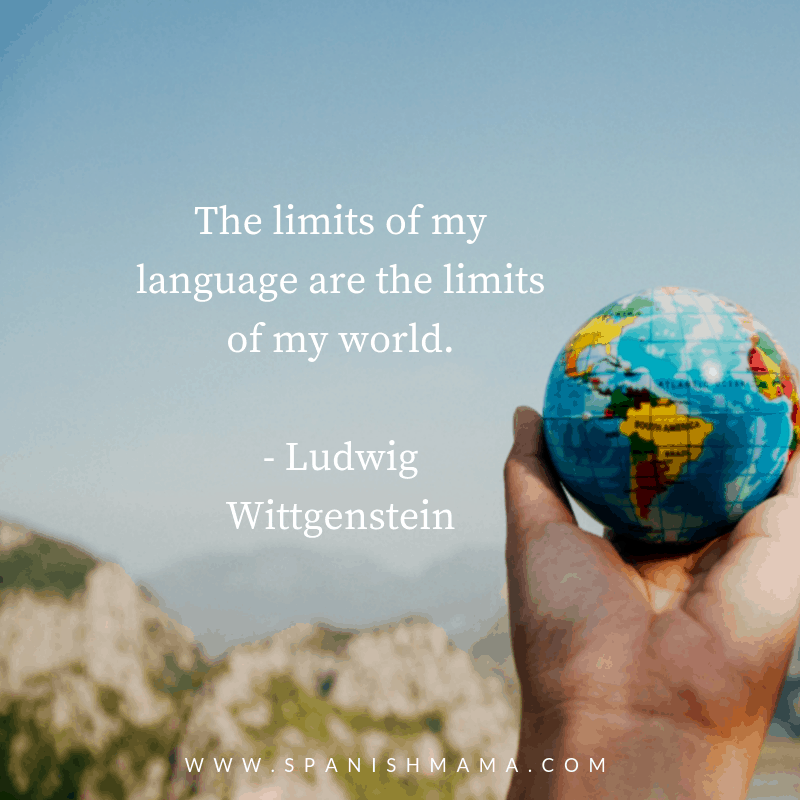 St Joseph’s RC Primary School French Curriculum ProgressionSt Joseph’s RC Primary School French Curriculum ProgressionSt Joseph’s RC Primary School French Curriculum ProgressionEnd of Lower KS2End of upper KS2ListeningPupils can understand a range of familiar spoken phrases and are able to listen for specific words and phrases. Pupils can understand the main points, and some detail, from a short spoken passage which comprises of familiar language. SpeakingPupils can ask and answer simple questions and give basic information. They can pronounce familiar words and some new words accurately. Pupils can take part in a simple conversation and can express opinions with generally accurate pronunciation. ReadingPupils can understand simple written phrases, They can match sounds to familiar written words. Pupils can understand the main points and simple opinions of a longer written passage (e.g. letter, recipe, poem, story, an account) They can use a bilingual dictionary to access unfamiliar language. Writing Pupils can spell some familiar written words and phrases accurately and write simple sentences with limited mistakes so that the message is understood. Pupils can write a short text, with accurate use of nouns, adjectives and some commonly used and regular verbs in the present tense on a familiar topic. St Joseph’s RC Primary School French End PointsSt Joseph’s RC Primary School French End PointsSt Joseph’s RC Primary School French End PointsSt Joseph’s RC Primary School French End PointsYear 3Year 3Year 3Year 3Pupils can listen and respond to rhymes, songs, stories, instructions and praise.Pupils can perform simple communicative tasks using single words, phrases and short sentences.Pupils can focus on, and imitate, correct pronunciation. Pupils can recognise some familiar words in written form. Pupils can identify specific sounds, phonemes and words. Pupils can ask and answer a question.Pupils can memorise and present a short spoken text.Pupils can read and understand a range of familiar phrases. Pupils can experiment with the writing of simple words, phrases and sentences. Pupils can understand basic grammar such as question forms, nouns and commands. Pupils can apply phonic and whole word knowledge to locate words in a reference sourceYear 4Year 4Year 4Year 4Pupils can identify specific words and phrases.Pupils can listen for sounds, rhyme and rhythm. Pupils can listen attentively and understand more complex phrases and sentences. Pupils can develop accuracy in  pronunciation and focus on intonation. Pupils can prepare and practise a simple conversation reusing familiar vocabulary and structures in new contexts. Pupils can ask and answer questions on several topics. Pupils can devise and perform simple role plays. Pupils can perform simple communicative tasks using single words, phrases and short sentences. Pupils can recite a short piece of narrative by reading aloud from the text. Pupils can write simple words and phrases using a model and some words from memory. Pupils can begin to understand   gender of nouns, singular and plural forms.  Pupils can begin to explore agreement of adjectives. Pupils can construct simple sentences using nouns, verb (to be) and an adjective. Year 5Year 5Year 5Year 5Pupils can understand the main points and simple opinions in a spoken story, song or passage. Pupils can use spoken language to confidently initiate and sustain simple dialogues and conversations. Pupils can understand and express opinions. Pupils can recognise and respond to sound patterns and words. Pupils can prepare a short presentation on a familiar topic. Pupils can memorise and present a short written text and a short spoken text. Pupils can read and understand the main points and some detail from a short written passage (mainly familiar words) Pupils can experiment with the writing of words and phrases from memory. Pupils can construct a short text (e.g. PowerPoint presentation) or short passage to give a description. Pupils can use verbs in the 3rd person singular to describe someone else. Pupils can explore and practise  the verbs ‘to be’, ‘to have’, ‘to wear’ in the present tense. Pupils can practise the use of adjectives in agreement with nouns. Year 6Pupils can recite a short piece of narrative either from memory or by reading aloud from a text. Pupils can, retell using familiar language, a sequence of events from a spoken passage containing complex structures. Pupils can use time and/or sequencing structures in spoken and written sentences. Pupils can use familiar language and some unfamiliar language to re-tell or present a story to an audience. Pupils can explore and extend their use of conjunctions. Pupils can understand and use time phrases to give “o’clock” times. Pupils can explore and practise the verb ‘to play’ in the present tense. Pupils can explore and practise the accurate use of nouns, adjectives, conjunctions and verbs in present tense sentences. 